ЧЕРКАСЬКА МІСЬКА РАДА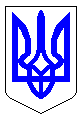 ЧЕРКАСЬКА МІСЬКА РАДАВИКОНАВЧИЙ КОМІТЕТРІШЕННЯВід 30.11.2021 № 1406Відповідно до пп. 1 п. а ч. 1 ст. 34 Закону України «Про місцеве самоврядування в Україні», пп. 2.10 п. 2 розділу VII програми, затвердженої рішенням Черкаської міської ради від 26.01.2021 № 3-42 «Про затвердження програми соціальної підтримки сімей м. Черкаси на 2021-2025 роки», з метою додаткової підтримки багатодітних сімей, розглянувши пропозиції департаменту соціальної політики Черкаської міської ради, виконавчий комітет Черкаської міської радиВИРІШИВ:1. Затвердити порядок надання одноразової грошової винагороди багатодітним батькам – мешканцям м. Черкаси, дружинам яких згідно із законодавством України присвоєно почесне звання «Мати-героїня» (додаток).2. Визнати таким, що втратило чинність рішення виконавчого комітету Черкаської міської від 03.12.2019 № 1399 «Про затвердження порядку надання одноразової грошової винагороди багатодітним батькам – мешканцям                м. Черкаси, дружинам яких згідно із законодавством України присвоєно почесне звання «Мати-героїня».3. Доручити управлінню інформаційної політики Черкаської міської ради (Крапива Ю. Б.) оприлюднити рішення в засобах масової інформації.4. Контроль за виконанням рішення покласти на директора департаменту соціальної політики Черкаської міської ради  Данченка Є. М.   Міський голова			       				       Анатолій БОНДАРЕНКОДодаток ЗАТВЕРДЖЕНОрішення виконавчого комітетуЧеркаської міської радивід _____________ № _______Порядокнадання одноразової грошової винагороди багатодітним батькам – мешканцям м. Черкаси, дружинам яких згідно із законодавством України присвоєно почесне звання «Мати-героїня»1. Загальні положення1.1. Цей порядок визначає механізм призначення та виплати одноразової грошової винагороди (далі – грошова винагорода) багатодітним батькам, дружинам яких згідно із законодавством України присвоєно почесне звання «Мати-героїня».1.2. Грошовою винагородою є одноразова виплата з бюджету Черкаської міської територіальної громади (далі – міський бюджет) у розмірі 5,0 тис. грн.	1.3. Право на отримання грошової винагороди мають багатодітні батьки (далі – отримувачі), які сукупно відповідають таким умовам:	дружини яких набули право на отримання одноразової грошової винагороди жителькам міста Черкаси, яким згідно із законодавством України присвоєно почесне звання «Мати-героїня», в рамках програми соціальної підтримки сімей м. Черкаси;	місце проживання зареєстровано у м. Черкаси.	1.4. Для отримання грошової винагороди отримувачі подають до відділу звернень департаменту управління справами та юридичного забезпечення Черкаської міської ради такі документи:заяву на ім’я міського голови м. Черкаси про виплату грошової винагороди;оригінал та копію документу, що посвідчує особу та реєстрацію місця проживання у м. Черкаси;оригінал та копію довідки про присвоєння номера платника податків (крім осіб, які через свої релігійні переконання відмовились від прийняття реєстраційного номера облікової картки платника податків та повідомили про це відповідний орган державної податкової служби і мають відмітку у паспорті);оригінал та копію свідоцтва про одруження;оригінал та копію документу, що посвідчує особу та реєстрацію місця проживання у м. Черкаси дружини отримувача;	  оригінал та копію посвідчення дружини отримувача до почесного звання України «Мати-героїня»;	  реквізити банківського рахунку для перерахування коштів.2. Виплата грошової винагороди 2.1. Головним розпорядником коштів, передбачених у міському бюджеті для надання грошової винагороди, є департамент соціальної політики Черкаської міської ради.2.2. Виплата грошової винагороди здійснюється за рахунок коштів міського бюджету в межах затверджених асигнувань шляхом перерахування коштів на рахунки отримувачів, відкриті ними у банківських установах.2.3. Підставою для виплати допомоги є розпорядження міського голови про виділення коштів, підготовлене головним розпорядником коштів на підставі документів, зазначених у пункті 1.4. Директор департаментусоціальної політики					         Євгеній ДАНЧЕНКОПро затвердження порядку надання одноразової грошової винагороди багатодітним батькам – мешканцям м. Черкаси, дружинам яких згідно із законодавством України присвоєно почесне звання «Мати-героїня»